 c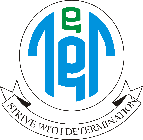 ތ. އަތޮޅު ތަޢުލީމީމަރުކަޒުތިމަރަފުށި، ދިވެހިރާއްޖެ ތާރީޚް: 01 ޑިސެމްބަރ 2019			          ނަންބަރު:  GS04 / IU / 2019 / 42   އިޢުލާންތ. އަތޮޅު ތަޢުލީމީ މަރުކަޒުގެ ސެކިއުރިޓީ ބަލަހައްޓައިދޭނެ ފަރާތެއް ހޯދުމާއި ބެހޭ                ކުރިއަށް އޮތް )2020( ވަނަ އަހަރު މިމަރުކަޒުގެ ސެކިއުރިޓީ ބަލަހައްޓާދޭނެ ފަރާތެއް ހޯދުމަށްކުރި ނަމްބަރ GS05/IU/2019/34 (15 އޮކްޓޫބަރ 2019) އިއުލާނާ ގުޅިގެން ހުށަހަޅާފައިވާ އަގުތައް ބޮޑު ކަމަށް ފެންނާތީ އެ އިއުލާން ބާތިލްކޮށް އަލުން އިއުލާން ކުރަމެވެ. ވީމާ، މި މިކަމަށް ޝައުޤުވެރިވާ ފަރާތްތަކުން  ތިރީގައި މިދަންނަވާ ދުވަސްތަކުގައި މިސްކޫލަށް ވަޑައިގެން ނަންނޯޓް ކުރެއްވުމަށްފަހު ، އަންދާސީ ހިސާބު ހުށަހެޅުއްވުން އެދެމެވެ. އަންދާސީ ހިސާބު ހުށަހަޅަން މިމަރުކަޒުގައި ނަންނޯޓް ނުކުރާ ފަރާތްތަކަށް، އަންދާސީ ހިސާބު ހުށަހެޅުއްވުމުގެ ފުރުޞަތު ނުދެވޭނެ ވާހަކަ ދެންނެވީމެވެ. ބިޑާބެހޭ މަޢުލޫމާތު ބިޑް ޑޮކިއުމަންޓްގައި ހިމެނިފައިވާނެއެވެ.   01 ޑިސެމްބަރ 2019އައިޓަމް / ތަފްސީލުތާރީޚްގަޑިތަންރަޖިސްޓްރީ ކުރުން09 ޑިސެމްބަރ 2019 (ހޯމް)13:00  ގެ ކުރިންތ.އ.ތ މަރުކަޒުގެ އިދާރީ އޮފީސްމަޢުލޫމާތު ސާފުކުރެއްވުން10 ޑިސެމްބަރ 2019 (އަންގާރަ)11:00ތ.އ.ތ މަރުކަޒުގެ އިދާރީ އޮފީސްއަންދާސީ ހިސާބު ހުށައެޅުއްވުން19 ޑިސެމްބަރ 2019 (ބުރާސްފަތި)11:00ތ.އ.ތ މަރުކަޒުގެ އިދާރީ އޮފީސް